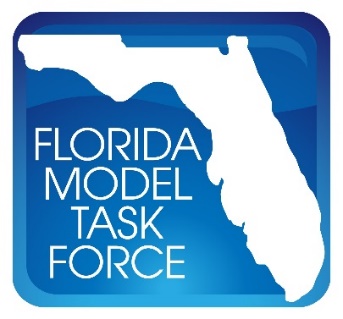 Date: 			Tuesday, May 9, 2023Time: 			1:00 P.M. – 2:00 P.M. EDTWhere:	TEAMS Web ConferenceDevelopment of a high-resolution statewide socio-demographic, land use, and economic development framework for transportation planning – Dr. Naveen Eluru, UCFDr. Naveen Eluru provided a presentation on the FDOT research project focused on developing a standardized high-resolution statewide sociodemographic (SD), land use, and economic development model.Further detail on the project can be found in the accompanying presentation.Questions:Can this statewide approach be used for regions and regions alone?Yes, it will be provided for the entire state, but it will be clear how you can select your region of choice.Has this effort been shared with the Districts and MPOs?Not yet. Central Office (CO) wants to get a firmer hold on the product and have something more substantial to show before rolling it out.What will be the input data requirements for forecast scenarios?The research team will be parameterizing the relationships with the data. Forecasts will be built out in five-year increments and algorithms developed to run and test this.How does this work with the Census Transportation Planning Package (CTPP)?While Census data was used in this effort, the CTPP wasn’t used. There is some overlap, but it won’t be exactly the same.Florida Statewide Model (FLSWM) Status DiscussionThe FLSWM is being phased out.Recognizing that there’s some use for the model for through trips for regional model development, CO is planning to extract FreightSIM as its own component.Overview of FSUTMS NextGen – Thomas Hill, Terry CorkeryTerry Corkery provided an overview of the history of FSUTMS, dating back to 1980.Our current FSUTMS standards have served us well in the past, but are in need of an update given the current landscape of the modeling practice in Florida.The idea behind FSUTMS NextGen (NextGen) is to broaden our user base outside of just the modeling community.We need to pull in more planners through visualization and making our models more usable by non-modelers.We need to define what our models should do and how we do other aspects of modeling.NextGen will also seek to accommodate advances in data science, which includes but is not limited to the following:Big Data analytics, dashboards, and visualizations.Short-term forecastingMultimodal modelingLike the current FSUTMS, NextGen will be a set of guidelines that modelers and model users are encouraged to follow, but not required.The development organization of NextGen is comprised of four groups, the Internal Technical Team, FDOT Stakeholders, the Working Group, and the Model Task Force (MTF). Their makeup and roles are as follows:Internal Technical TeamMembersTechnical staff developing FSUTMS NextGen.RoleIdentify existing standards and guidelines to be retained, modified, or discarded.Identify new standards and guidelines that need to be developed.Develop and communicate standards and guidelines to other groups and receive feedback.FDOT StakeholdersMembersDistrict Model Coordinators representing the Department’s interests.RoleAttend informational sessions on FSUTMS NextGen progress.Communicate updates on progress to District management and local stakeholders as needed.Working GroupMembersMTF committee chairs and members representing the modeling community’s interests.RoleAttend FSUTMS NextGen Working Group meetings.Provide guidance to the Internal Technical Team on which standards and guidelines to pursue.Review developing standards and guidelines and provide comments.Model Task ForceMembersFull MTF membershipRoleReview final FSUTMS NextGen standards and guidelines.Adopt FSUTMS NextGen Implementation Plan during the MTF meeting.These groups will work individually and together to develop and review our updated standards, with active communication between them.Notable Dates and Announcements Bentley Cube license support ends on October 30, 2023Model Task Force will be held November 7-9, 2023 in Orlando, FL  at the usual Embassy Suites on Jamaican Court.LRTP updates are coming up and scopes need to be developed.Use CO as a resource if you need help in your LRTP scope development. CO can’t tell you what your model is or what it should do, but is available as a sounding board for ideas and thoughts.AttendeeAttendeeAgencyAgency